Música Clase N°2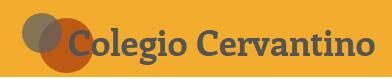 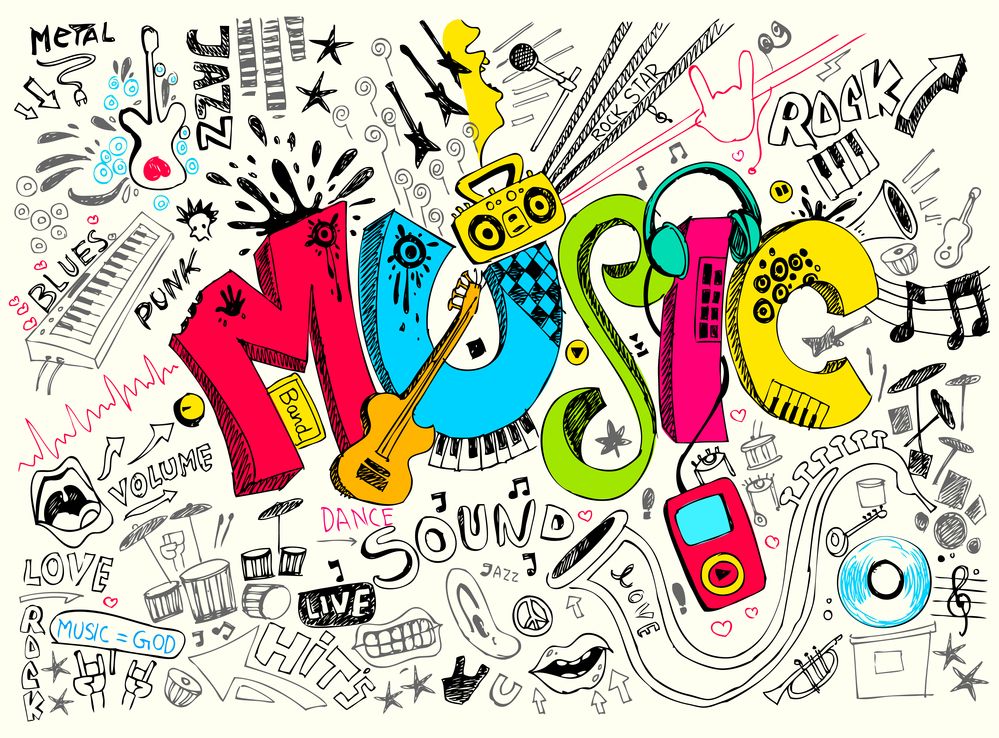 Queridos Estudiantes espero se encuentren bien en sus hogares y que la salud los acompañe.Los quiero FELICITAR!!por todos los hermosos videos que me hicieron llegar, estoy muy orgulloso de ustedes, se ve que existe un gran talento en el colegio.Espero que les haya gustado la canción del Do azul. En esta clase aprenderemos a cantar la canción Que lindo pinta Pablo! Del método de la música en colores.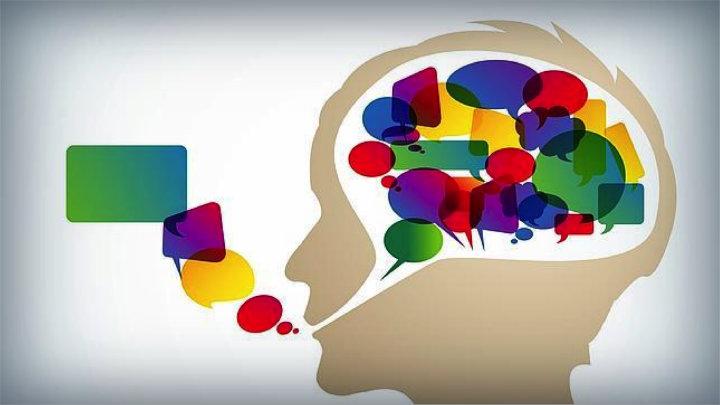 ActividadLa siguiente actividad tiene por objetivo aprender a cantar la canción que lindo pinta Pablo para esto vamos a hacer los siguientes paso.Encuentra un lugar en tu casa donde estes cómodo y puedas escuchar sin problemas la canción con un volumen moderado.Haz click en el siguiente enlace  para poner el video de la canción https://www.youtube.com/watch?v=0G2yCa9II7AEscucha atentamente la canción siguiendo las instrucciones del video.Pinta el dibujo que viene más abajo Canta la canción con el video poniendo tu dedo en los colores que corresponden a medida que suena la canción. 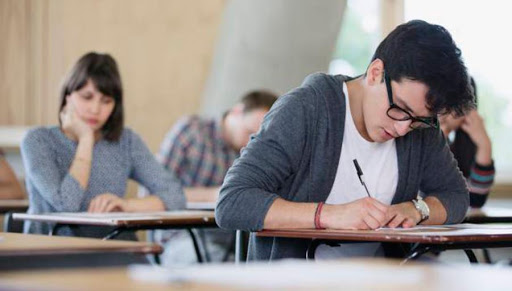 Espero te haya gustado la actividad de esta clase, ahora con la ayuda de un adulto, graba la canción que lindo pinta Pablo y envíamela al correo profesordemusicaalejandro@gmail.com con tu colegio, nombre y curso.En el video debes cantar la canción e indicar con tu dedo en el dibujo las notas musicales.Un abrazo que tengan una hermosa jornada espero sus trabajos!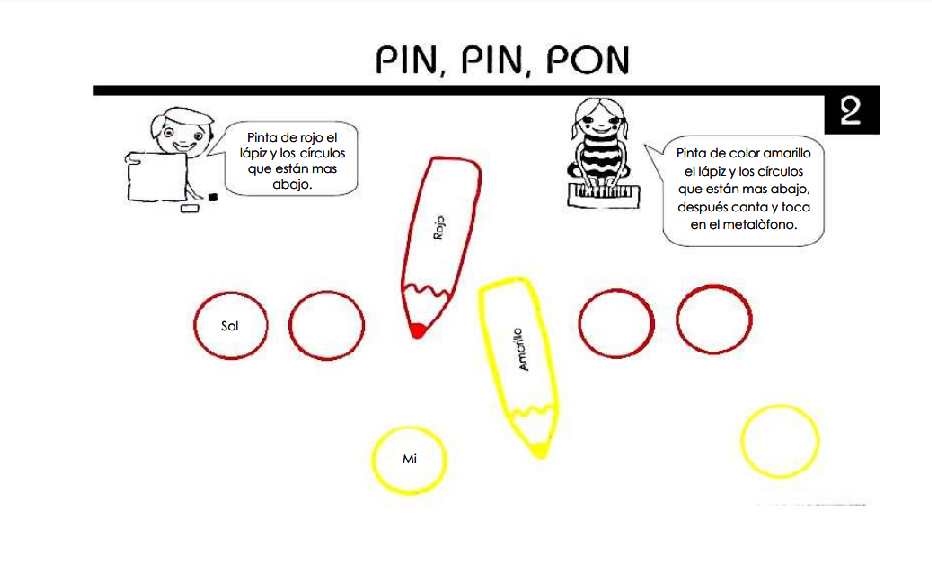 